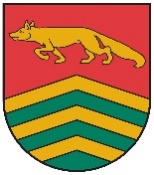 VARAKĻĀNU NOVADA PAŠVALDĪBAReģistrācijas Nr. 90000054750Rīgas iela 13, Varakļāni, Varakļānu novads, LV-4838, Latvija tālrunis / fakss 64860840, e-pasts: varaklani@varaklani.lvSwedbank konts Nr. LV25HABA0001402041751, kods HABALV22___________________________________________________________________________________________________________________________________________________________________________________________________________________________________________________________________________________________________________________________________________________________________________________________________________________Varakļānos29.02.2024. Nr. 3-09-1/425-DKUz. 13.02.2024. Nr. 47-02/2024Biedrība “Latvijas Daudzbērnu ģimeņu apvienība”laiks.gimenei@gmail.comPar informācijas sniegšanu Varakļānu novada pašvaldība, atbildot uz saņemto informācijas pieprasījumu par papildu atbalstiem Varakļānu novada daudzbērnu ģimenēm, kuru aprūpē ir vismaz trīs bērni, to skaitā audžuģimenē ievietoti un aizbildnībā esoši bērni, informē, ka papildus Sociālo pakalpojumu un sociālās palīdzības likumā un Izglītības likumā noteiktajiem obligātajiem pašvaldības pienākumiem, Varakļānu novada pašvaldībā daudzbērnu ģimenēm tiek piemērots mācību maksas atvieglojums 50% apmērā no līdzfinansējuma maksas par vienas profesionālās ievirzes izglītības programmas apguvi Varakļānu mūzikas un mākslas skolā, kā arī ieejas maksas atvieglojums 50% apmērā  Varakļānu novada muzejā.Vienlaikus informējam, ka Varakļānu novadā bērna piedzimšanas pabalsta apmērs ir 40% no minimālās valstī noteiktās mēnešalgas un sudraba karotīte dāvanā par katru jaundzimušo bērnu. Pašvaldība nodrošina bezmaksas ēdināšanu Varakļānu vidusskolā izglītojamajiem (pamatskolas un vidusskolas audzēkņiem), kā arī mācību gada periodā (septembris – maijs) pašvaldība sedz pusdienu izmaksas pirmsskolas izglītības iestādes audzēkņiem.    Domes priekšsēdētājs				M.JustsK.Keiša6486084